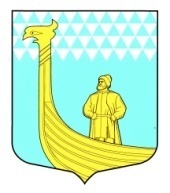 СОВЕТ ДЕПУТАТОВМУНИЦИПАЛЬНОГО ОБРАЗОВАНИЯВЫНДИНООСТРОВСКОЕ СЕЛЬСКОЕ ПОСЕЛЕНИЕВолховского муниципального районаЛенинградской областиТретьего созываРЕШЕНИЕ « 28 »  августа  2018 года                                                               № 24Об отнесении муниципального жилого помещения к маневренному жилищному фонду МО Вындиноостровское сельское поселение Волховского муниципального района Ленинградской области           В соответствии с постановлением Правительства Российской Федерации от 26.01.2006 года № 42 «Об утверждении правил отнесения жилого помещения к специализированному жилому фонду и типовых договоров найма специализированных жилых помещений», решением совета депутатов № 16 от 15.05.2018 года «Об утверждении Положения о порядке  предоставления жилых помещений специализированного муниципального жилищного фонда МО Вындиноостровское сельское поселение Волховского муниципального района Ленинградской области» принято РЕШЕНИЕ.  1. Отнести к специализированному (маневренному) жилищному фонду МО Вындиноостровское сельское поселение Волховского муниципального района Ленинградской области жилое помещение: - двухкомнатную квартиру общей площадью ., жилой площадью ., расположенную по адресу: Ленинградская область, Волховский район, д. Вындин Остров, ул. Центральная, д. № 7, кв. № 21. 2. Настоящее решение   подлежит размещению на официальном сайте  МО Вындиноостровское сельское поселение в сети Интернет.3. Контроль за исполнением решения возложить на постоянную депутатскую комиссию  по вопросам  по жилищно-коммунальному хозяйству, строительству и благоустройству.Глава  МОВындиноостровское СП                                   Сенюшкин А.А.